Probability - QuestionsKey Stage 2: 2004 Paper A1.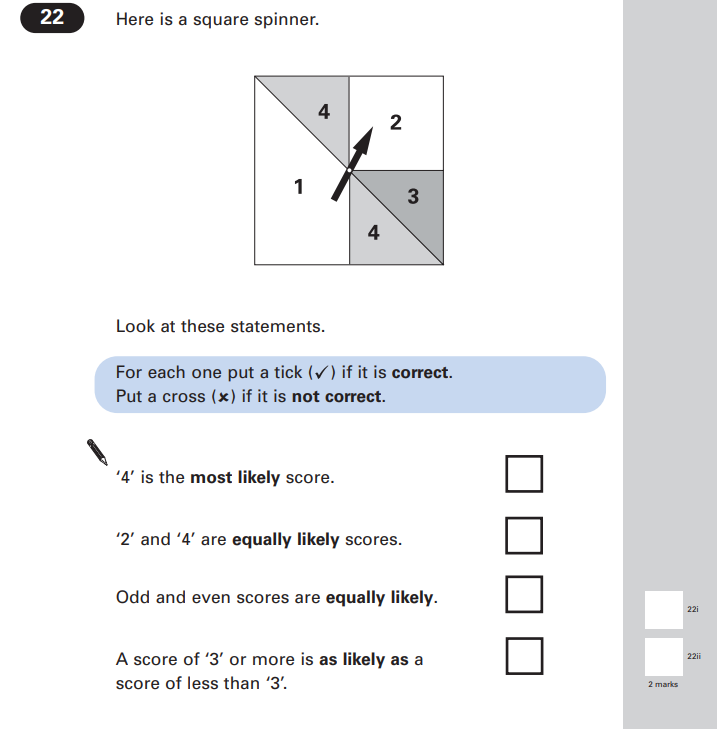 Key Stage 2: 2005 Paper A1.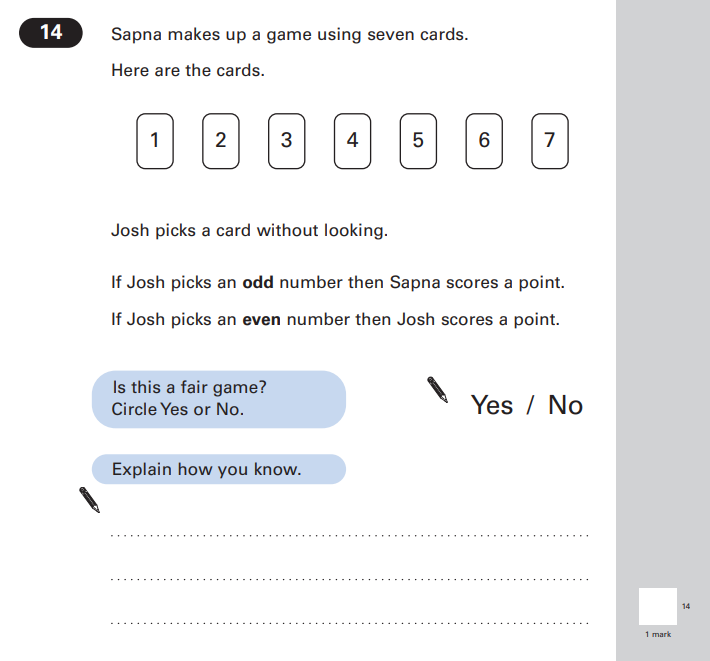 Key Stage 2: 2005 Paper B1.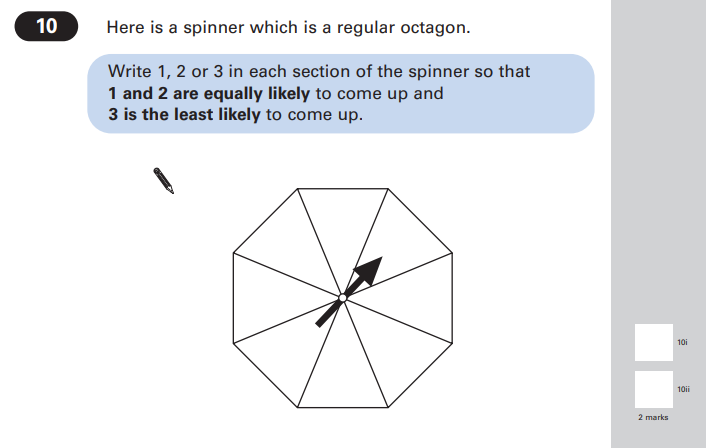 Key Stage 2: 2007 Paper A1.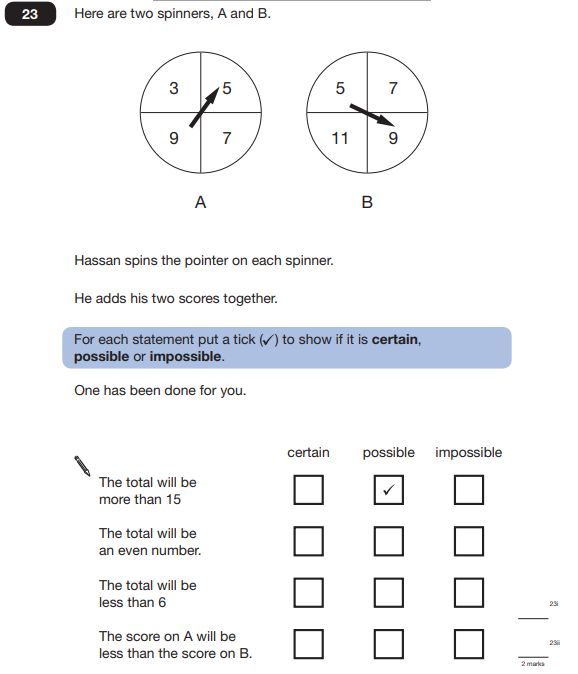 Key Stage 2: 2008 Paper B1.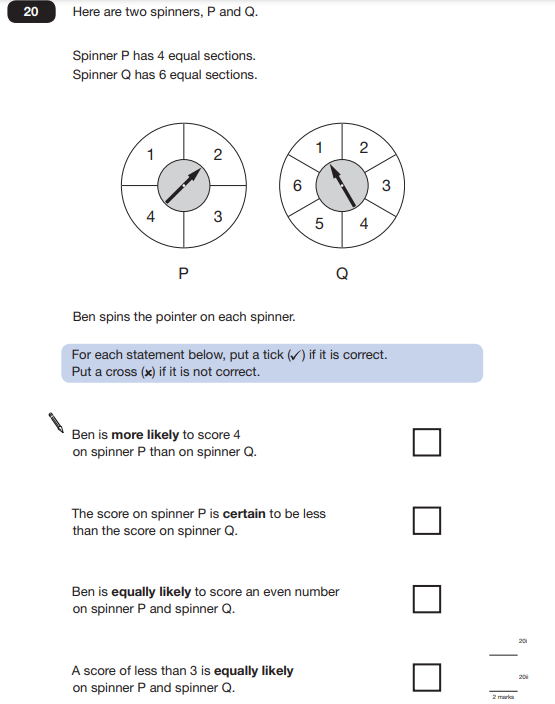 Key Stage 2: 2009 Paper A1.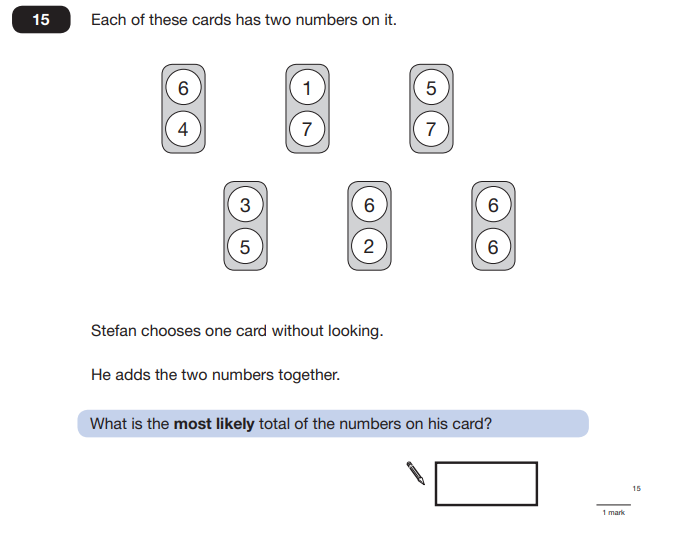 Key Stage 2: 2010 Paper B1.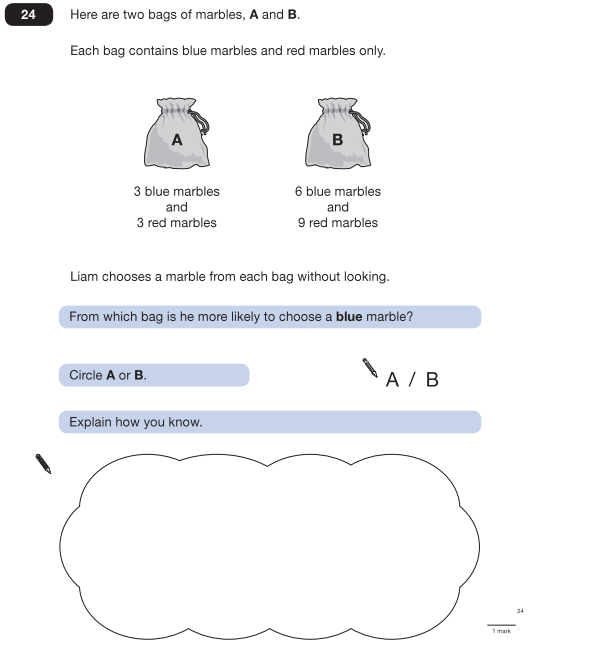 Key Stage 2: 2011 Paper B L61.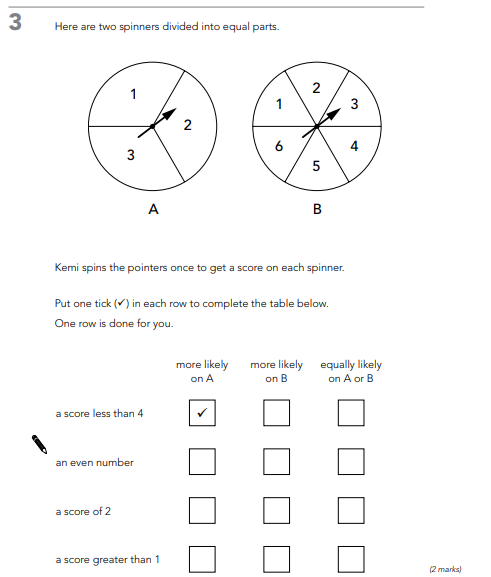 Key Stage 2: 2011 Paper A1.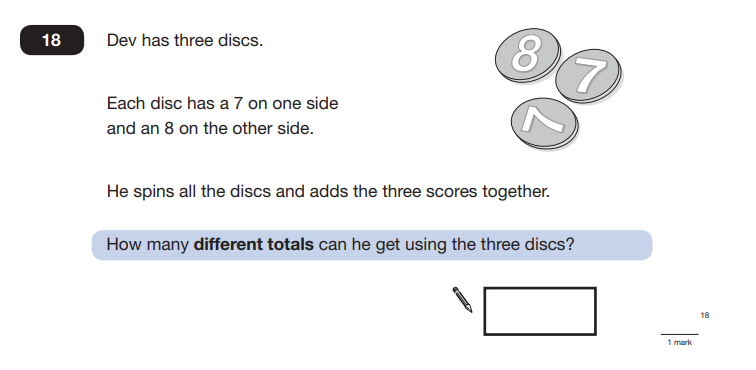 Key Stage 2: 2011 Paper B1.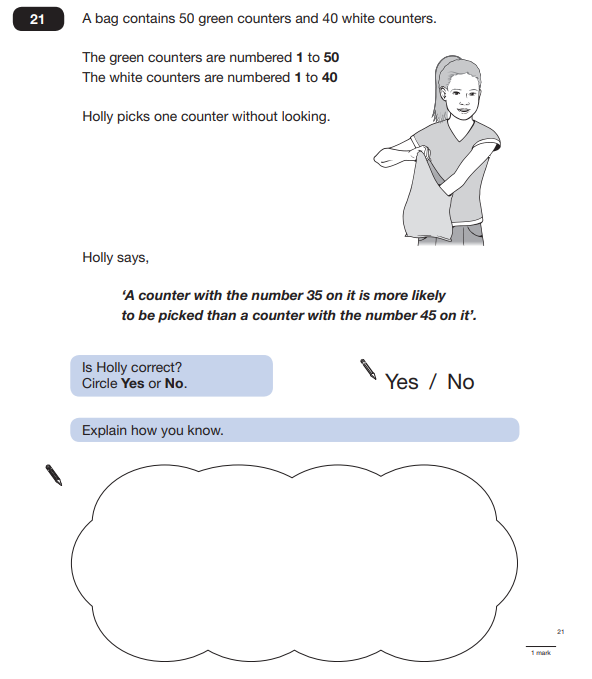 Key Stage 2: 2012 Paper A L61.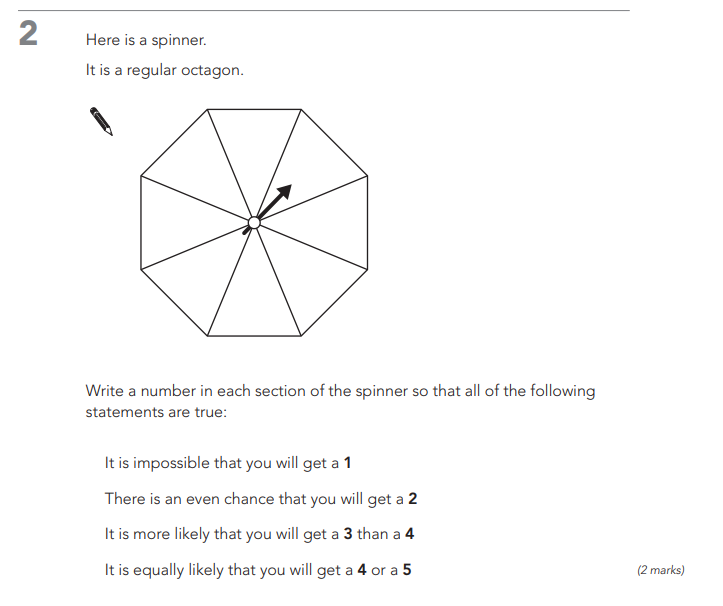 Key Stage 2: 2012 Paper B L61.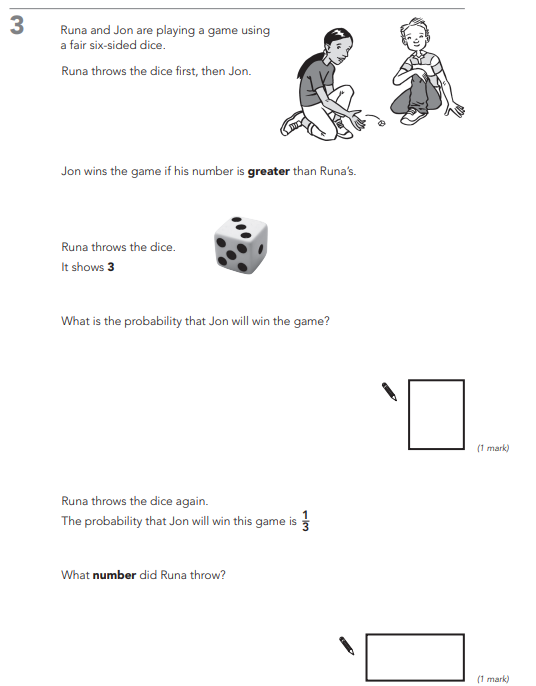 Key Stage 2: 2013 Paper A L61.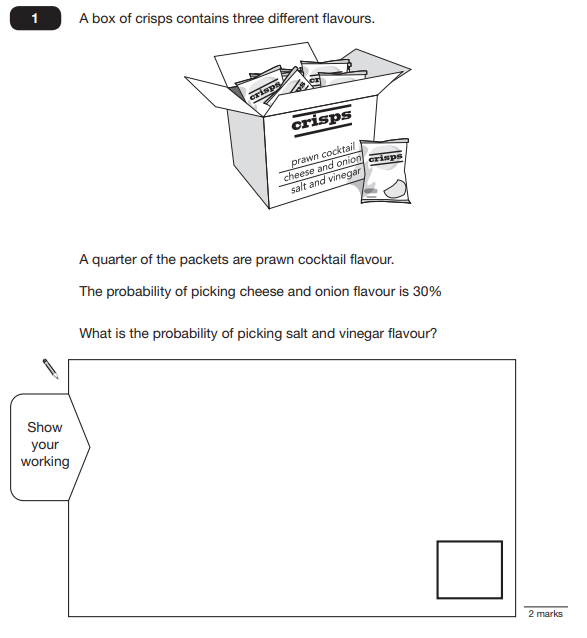 Key Stage 2: 2013 Paper B L61.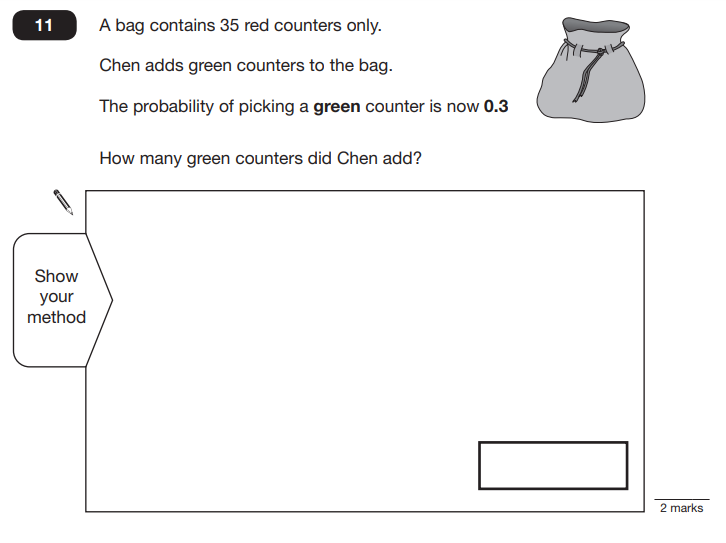 Key Stage 2: 2013 Paper A1.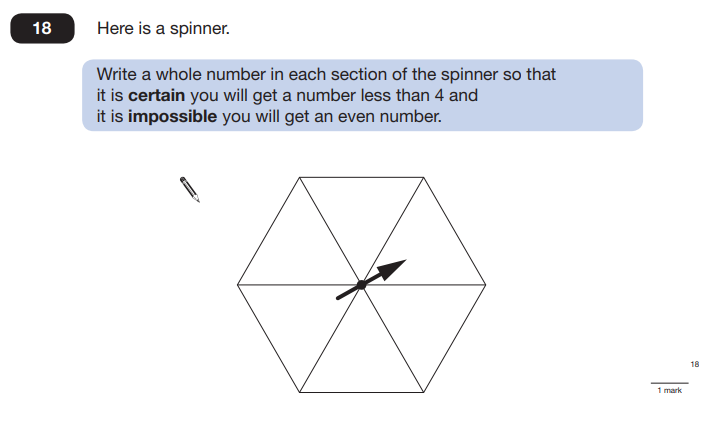 Key Stage 2: 2013 Paper A2.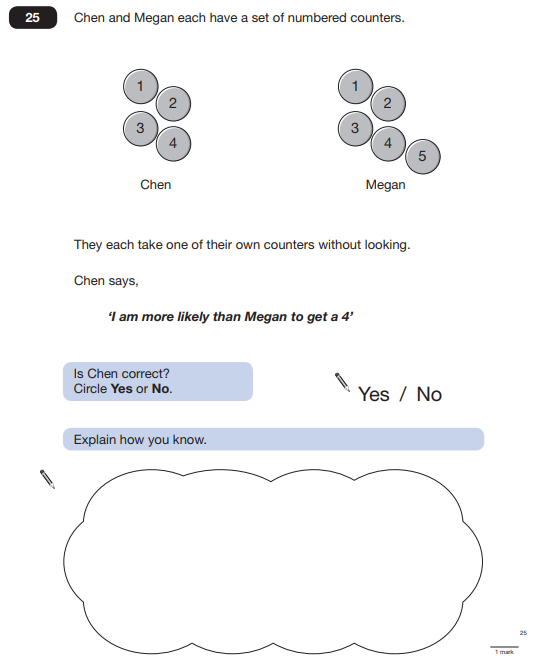 Key Stage 2: 2014 Paper A L61.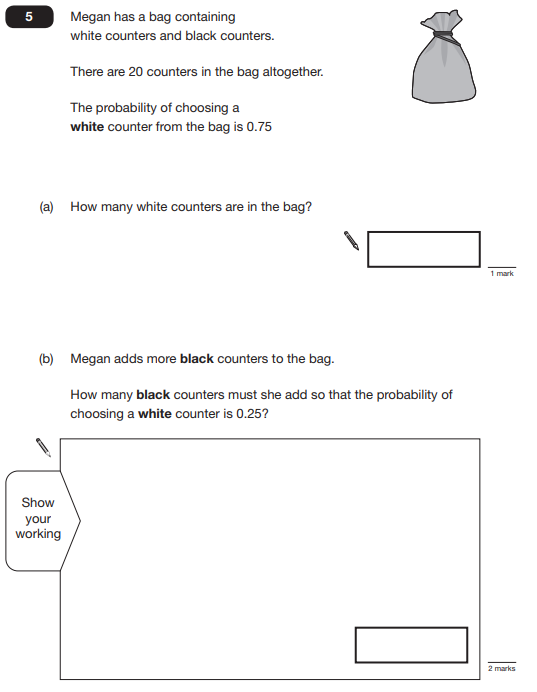 Key Stage 2: 2014 Paper A1.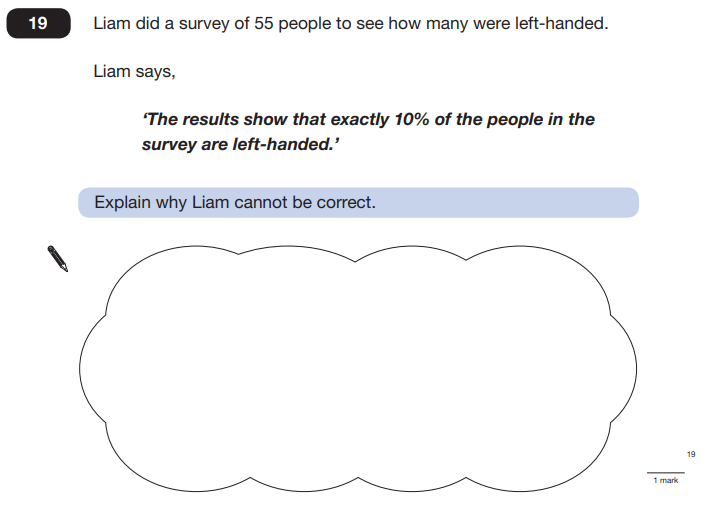 Key Stage 2: 2015 Paper A L61. 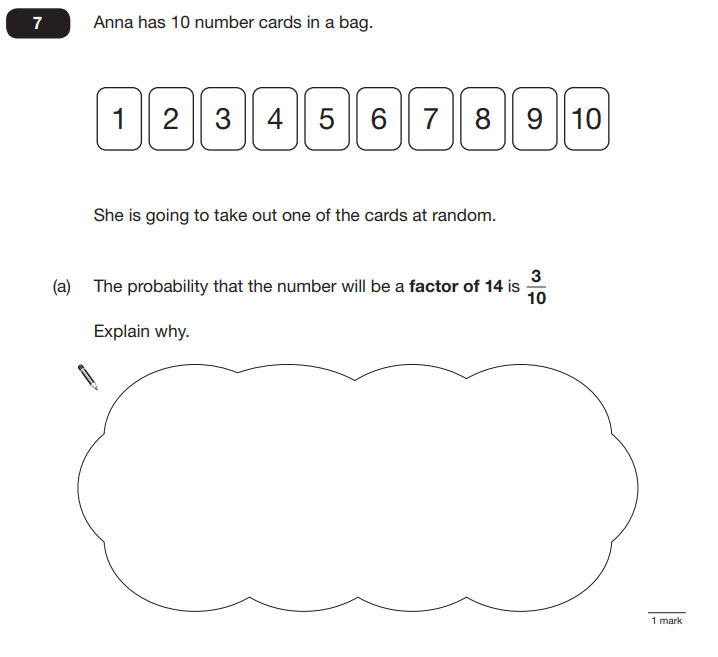 Key Stage 2: 2015 Paper B L61.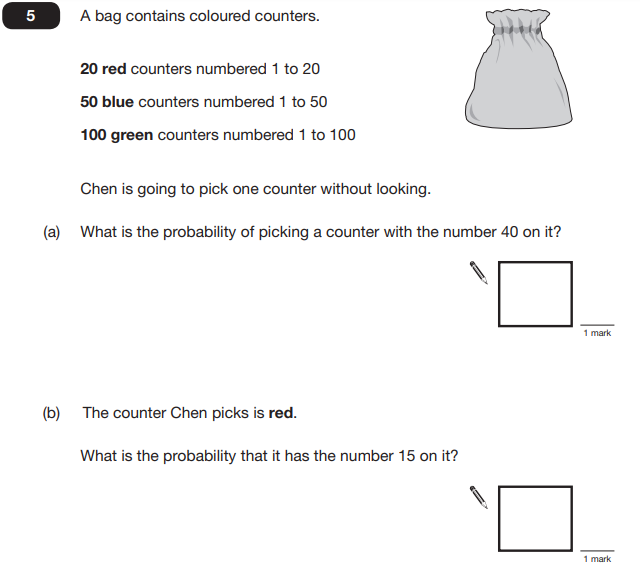 Key Stage 2: 2015 Paper B L62.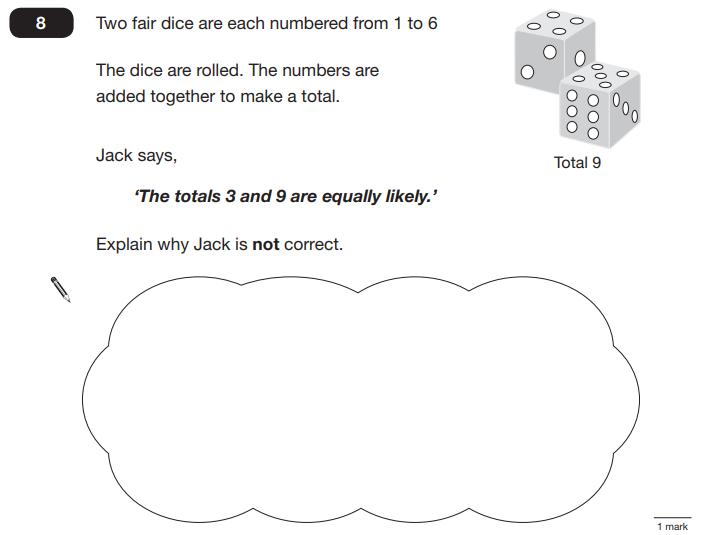 Key Stage 2: 2015 Paper B1. 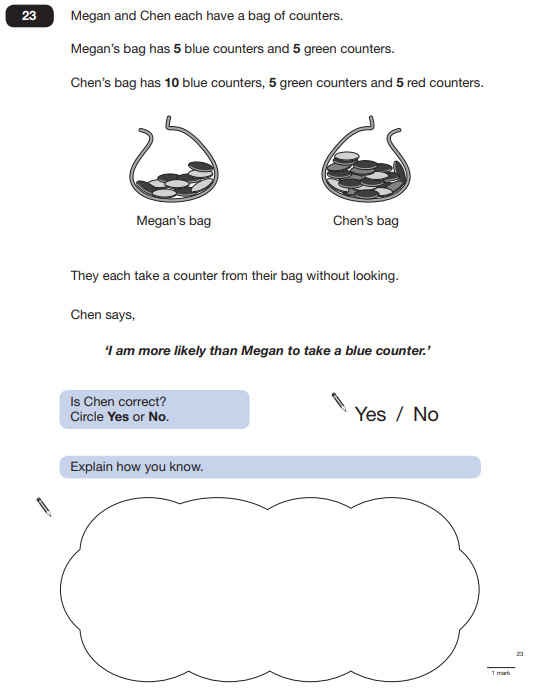 Key Stage 2: 2018 Paper 3 Reasoning1.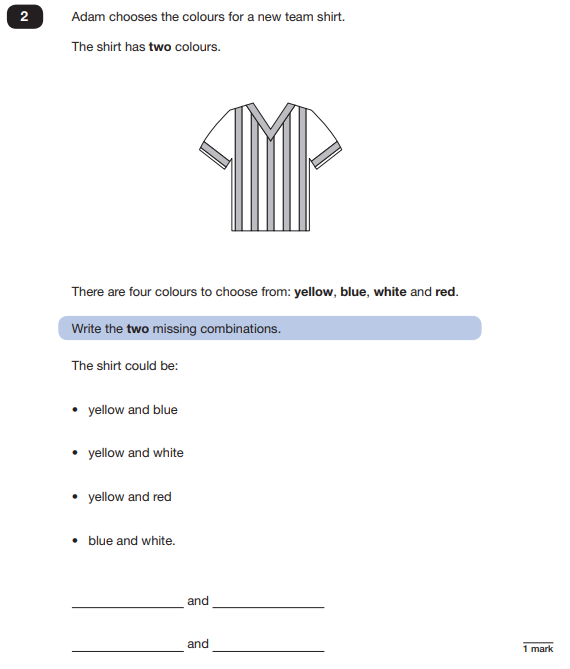 